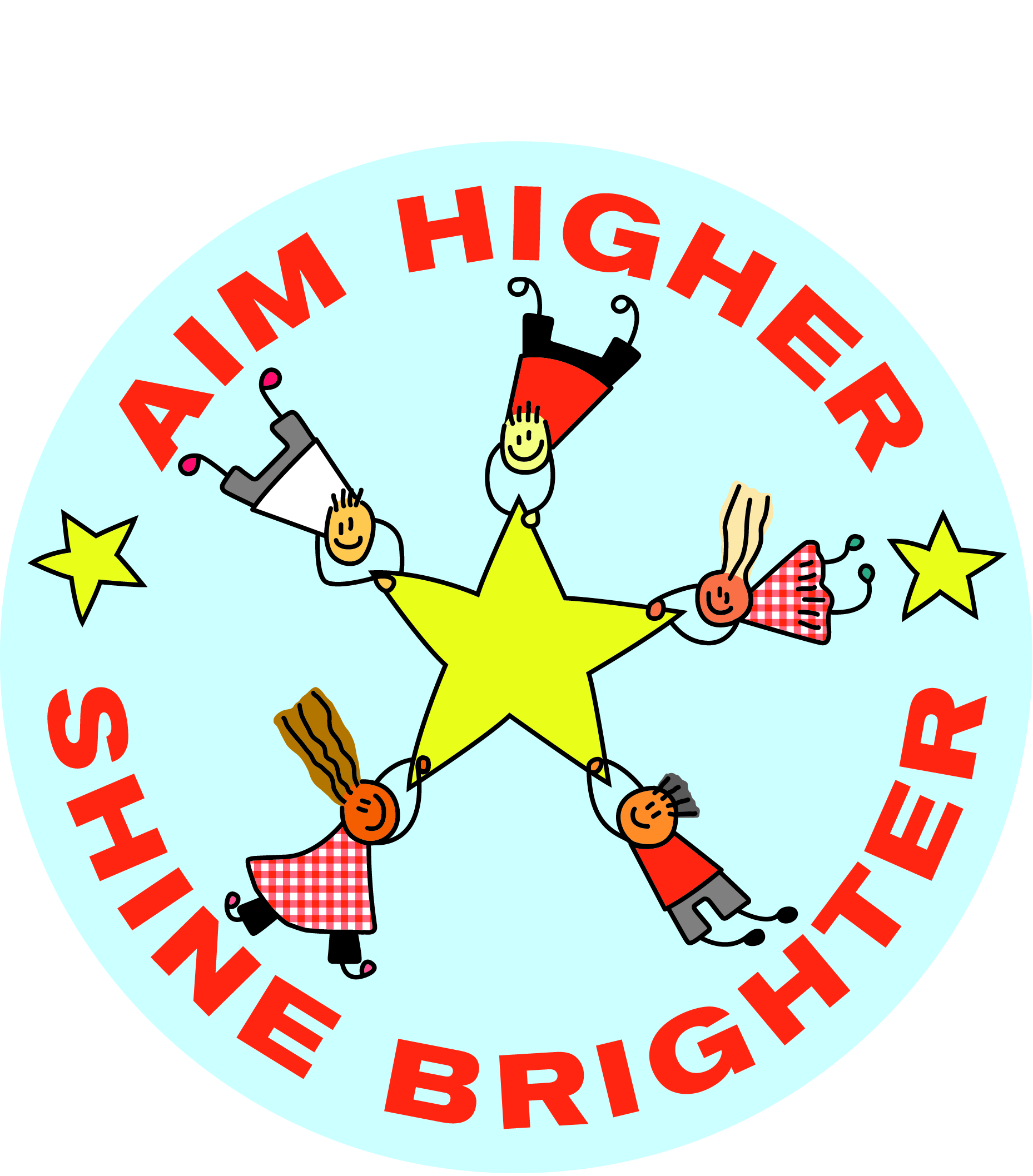 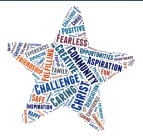 Dear Parents/CarersAutumn Term 2019 ClubsAt Wath CofE Primary School, we believe in an enriching education that develops the whole child as well as the core skills of reading, writing and mathematics. Clubs are a big part of this. Children and families are informed about clubs via a letter unless it has been a club that has been running for a while or which has started after a break. Below is a list of clubs which will take place during the Autumn Term. In School In School In School In School In School MondayTuesdayWednesdayThursdayFridayY1 to Y6Eco ClubMrs TaylorSchool CouncilYear 1 to Year 6Mr BeevorSports CouncilMr LoganWorship CommitteeMrs HornerAfter SchoolAfter SchoolAfter SchoolAfter SchoolAfter SchoolMondayTuesdayWednesdayThursdayFridayKS2 DodgeballMr SmithY5/6 FootballMr Bletcher, Mr Logan & Mr SwabyFS2 and KS1Come and Play with Mrs Horner & Miss RockettKS2 Basketball ClubMr BennettKS2 Cross Country ClubMr Beevor